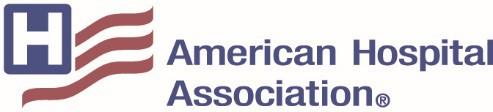 Wear A MaskSample Social Media ContentMessagesUpdated August 5, 2021General MessagesAs you take advantage of the last few weeks of summer and warm weather, help mitigate the spread of #COVID19 by social distancing, washing your hands and wearing a mask. #MaskUp www.aha.org/wearamask Close contact increases the risk of #COVID19 infections among unvaccinated people – especially kids. Wear a mask or head outside to enjoy the last days of summer - #MaskUp. www.aha.org/wearamask #WearAMask#FacemaskFridayMasks are still required in hospitals and other health care settings. Don’t forget to #MaskUpHey health care workers: How do YOU #MaskUp? Snap a pic and show off for #facemaskfriday!When you #WearAMask, you’re protecting yourself and everyone around you. Show us how you #MaskUp. #FacemaskFridayAudience SegmentsYounger Miss hanging with your friends? The quickest way back to “normal” is to get vaccinated – or if you aren’t old enough -- #MaskUp and help stop spread of #COVID19. www.aha.org/wearamask Whatever your back-to-school situation, it’s important to stay safe and #MaskUp www.aha.org/wearamask Mid Don’t forget facemasks as part of your back to school checklist. Keep school safe for students #WearAMask. www.aha.org/wearamask Older Visiting the grandkids? If they’re too young to be vaccinated, #WearAMask while you travel to keep them safe. Learn more: www.aha.org/wearamask